Extended School Waiting List Request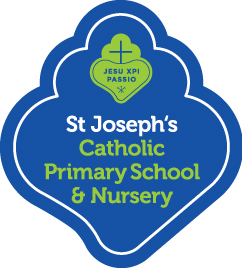 Child’s Name _________________________________	Class	_____________Email address ______________________________________________________________Contact Telephone Number  ____________________________________________________	Please tick the following boxes: 		You are going back to work or to study.		If your child has special needs or a disability.Please tick the box if your joint family income is lower than £24,000 to be eligible for application for a discounted rate.Please tick boxes relevant to you:I am interested in applying for a After School Club place at St. Josephs which runs from 3:15pm until 6:00pm at a cost of £12 per session. Sibling concession £10Please tick required daysMON		TUE		WED		THURS			FRII am interested in applying for breakfast club place at St. Josephs from 7:30am at a cost of £5 per session. (latest drop off 8:15am)Please tick required daysMON		TUE		WED		THURS			FRISigned  ___________________________________  Date _________________